JACKET (BLACK) $55 (cadets) $75 (other)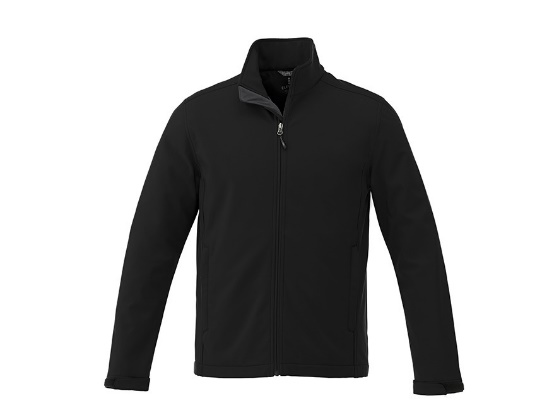 Patriot Crest on left chest embroidered in colourPATRIOT on back screen print (Additional $5 per jacket for BIATHLON)Name embroidered on right sleeveOUTERSHELL: 100% Polyester mechanical stretch woven bonded to 100% Polyester anti-pill microfleece with waterproof (8000mm), breathable membrane (400 g/m2) and water repellent finish, 270 g/m² (8 oz/yd²).
LINING: 100% Polyester brushed tricot knit upper storm flap and pocket bags.
WARMTH RATING: Warmth Level 1 - Cool/Spring-Fall Night/Mild Winter Day (10°C to -5°C/ 50°F to 23°FNAME ON SLEEVE: ________________       SIZE (S-5XL): ____________       NAME ON BACK: ________________
SWEATER (BLACK) $30 (cadets) $45 (other)

Full Zip Fleece Sweaters 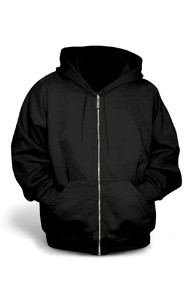 Patriot Crest on left chest embroidered in colourPATRIOT on back screen printName embroidered on sleeveNAME ON SLEEVE: ________________		SIZE (S-2XL): _________________GOLF SHIRT (BLACK) $15 (cadets) $25 (other)Patriot Crest silk screened on left chest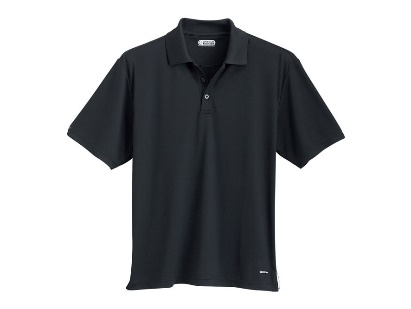 Advanced WEBTech™ 100 wicking fabric offers breathable moisture management. Classic flat knit collar with long, slimming two-button placket (women's). Contrast 'X' shaped bartacks at slits and taping on inside of slits.FABRIC: 100% Micro Polyester Double Pique with In-House Wicking. 145 g/m2 (7 oz/linear yd).

SIZE (S-2XL): _________________T-SHIRT (BLACK) $5

Patriot Crest silk screened on left chest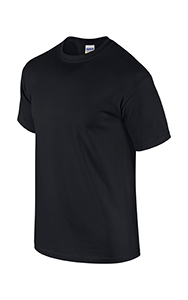 SIZE (S-2XL): _________________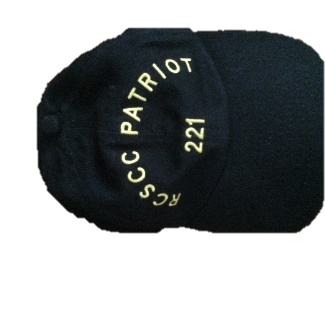 PATRIOT BALL CAP (CAN BE WORN IN WORKDRESS)  $5

	QUANTITY ___________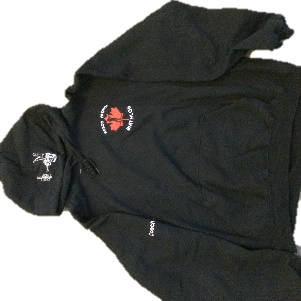 BIATHLON SWEATER (BLACK) $35 (cadets) $45 (other) 

Full Zip Fleece Sweaters / Pullover FleeceBiathlon Crest on left chest embroidered in colourBiathlete crest and target embroidered on hoodBIATHLON on back screen printName embroidered on sleeveNAME ON SLEEVE: ________________		SIZE (S-2XL): _________________	BIATHLON SWEATPANTS (BLACK) $35 (cadets) $45 (other)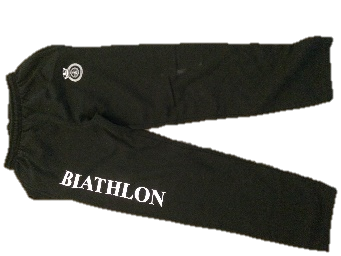          Option 1:  Fleece pants with open bottom (no cuff).	Option 2:  Wind Pant no liner (not water proof)         Patriot Crest on the right 	PATRIOT / MARKSMANSHIP / BIATHLON / DRILL TEAM down left leg.        Please circle one:   PATRIOT / MARKSMANSHIP / BIATHLON / DRILL TEAM                      		 FLEECE PANTS / WARM UP PANTS          SIZE (S-XL): _________________